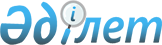 Об утверждении Правил и случаев регистрации и снятия с учета в качестве безработных членов семей военнослужащих, сотрудников специальных государственных и правоохранительных органов, а также лиц, находящихся на их иждивении, не осуществляющих трудовую деятельность
					
			Утративший силу
			
			
		
					Приказ и.о. Министра труда и социальной защиты населения Республики Казахстан от 29 сентября 2017 года № 320. Зарегистрирован в Министерстве юстиции Республики Казахстан 10 октября 2017 года № 15865. Утратил силу приказом Министра труда и социальной защиты населения Республики Казахстан от 2 июня 2023 года № 197.
      Сноска. Утратил силу приказом Министра труда и социальной защиты населения РК от 02.06.2023 № 197 (вводится в действие с 01.07.2023).
      В соответствии с пунктом 1 статьи 16 Закона Республики Казахстан "О занятости населения" ПРИКАЗЫВАЮ:
      Сноска. Преамбула - в редакции приказа Министра труда и социальной защиты населения РК от 12.05.2022 № 162 (вводится в действие по истечении 10 календарных дней после дня его первого официального опубликования).


      1. Утвердить Правила и случаи регистрации и снятия с учета в качестве безработных членов семей военнослужащих, сотрудников специальных государственных и правоохранительных органов, а также лиц, находящихся на их иждивении, не осуществляющих трудовую деятельность, согласно приложению к настоящему приказу. 
      2. Департаменту занятости населения и развития рынка труда в установленном законодательством порядке обеспечить:
      1) государственную регистрацию настоящего приказа в Министерстве юстиции Республики Казахстан; 
      2) в течение десяти календарных дней со дня государственной регистрации настоящего приказа направление его копии в бумажном и электронном виде на казахском и русском языках в Республиканское государственное предприятие на праве хозяйственного ведения "Республиканский центр правовой информации" для официального опубликования и включения в Эталонный контрольный банк нормативных правовых актов Республики Казахстан;
      3) размещение настоящего приказа на интернет-ресурсе Министерства труда и социальной защиты населения Республики Казахстан;
      4) в течение десяти рабочих дней после государственной регистрации настоящего приказа в Министерстве юстиции Республики Казахстан представление в Департамент юридический службы сведений об исполнении мероприятий, предусмотренных подпунктами 1), 2) и 3) настоящего пункта.
      4. Контроль за исполнением настоящего приказа оставляю за собой.
      5. Настоящий приказ вводится в действие по истечении десяти календарных дней после дня его первого официального опубликования.
      СОГЛАСОВАНГенеральный прокурорРеспублики Казахстан______________ Ж. Асанов12 сентября 2017 года
      СОГЛАСОВАНМинистр здравоохраненияРеспублики Казахстан______________ Е. Биртанов 13 сентября 2017 года
      СОГЛАСОВАНМинистр финансов Республики Казахстан______________ Б. Султанов 14 сентября 2017 года
      СОГЛАСОВАНМинистр обороны Республики Казахстан______________ С. Жасузаков 15 сентября 2017 года
      СОГЛАСОВАННачальник Службы государственной охраны Республики Казахстан______________ А. Куренбеков15 сентября 2017 года
      СОГЛАСОВАНПредседатель Агентства Республики Казахстанпо делам государственной службыи противодействию коррупции ______________ К. Кожамжаров 14 сентября 2017 года
      СОГЛАСОВАНДиректор Службы внешней разведки Республики Казахстан "Сырбар"______________ Г. Байжанов 14 сентября 2017 года
      СОГЛАСОВАНПредседатель комитета национальной безопасности Республики Казахстан______________ К. Масимов 15 сентября 2017 года
      СОГЛАСОВАНМинистр внутренних дел Республики Казахстан ______________ К. Касымов 18 сентября 2017 года Правила
и случаи регистрации, и снятия с учета в качестве безработных членов семей военнослужащих, сотрудников специальных государственных и правоохранительных органов, а также лиц, находящихся на их иждивении, не осуществляющих трудовую деятельность  Глава 1. Общие положения
      1. Настоящие Правила и случаи регистрации, и снятия с учета в качестве безработных членов семей военнослужащих, сотрудников специальных государственных и правоохранительных органов, а также лиц, находящихся на их иждивении, не осуществляющих трудовую деятельность (далее – Правила) разработаны в соответствии с пунктом 1 статьи 16 Закона Республики Казахстан "О занятости населения".
      Сноска. Пункт 1 - в редакции приказа Министра труда и социальной защиты населения РК от 12.05.2022 № 162 (вводится в действие по истечении 10 календарных дней после дня его первого официального опубликования).


      2. Правила определяют порядок и случаи регистрации, и снятия с учета в качестве безработных членов семей военнослужащих, сотрудников специальных государственных и правоохранительных органов, а также лиц, находящихся на их иждивении, не осуществляющих трудовую деятельность (далее – члены семей).
      3. В настоящих Правилах используются следующие основные понятия:
      1) специальные государственные органы – непосредственно подчиненные и подотчетные Президенту Республики Казахстан государственные органы, являющиеся составной частью сил обеспечения национальной безопасности Республики Казахстан, осуществляющие разведывательную и контрразведывательную деятельность, а также комплекс правовых, организационных, оперативно-розыскных и технических мер, направленных на обеспечение безопасности охраняемых лиц и объектов, в целях предотвращения угроз национальной безопасности Республики Казахстан;
      2) Фонд социального медицинского страхования (далее – Фонд) – некоммерческая организация, производящая аккумулирование отчислений и взносов, а также осуществляющая закуп и оплату услуг субъектов здравоохранения, оказывающих медицинскую помощь в объемах и на условиях, предусмотренных договором закупа медицинских услуг, и иные функции, определенные законами Республики Казахстан;
      3) исключен приказом Министра труда и социальной защиты населения РК от 12.05.2022 № 162 (вводится в действие по истечении 10 календарных дней после дня его первого официального опубликования);


      4) безработные – лица, не относящиеся к занятому населению, ищущие работу и готовые трудиться;
      5) правоохранительный орган – государственный орган, обеспечивающий соблюдение и защиту прав и свобод человека и гражданина, законных интересов физических и юридических лиц, государства, реализующий политику государства по противодействию преступности и иным правонарушениям в соответствии со своей компетенцией, наделенный специальными полномочиями по обеспечению законности и поддержанию общественного порядка, выявлению, предупреждению, пресечению, расследованию правонарушений, исполнению судебных решений по уголовным делам.
      Сноска. Пункт 3 с изменением, внесенным приказом Министра труда и социальной защиты населения РК от 12.05.2022 № 162 (вводится в действие по истечении 10 календарных дней после дня его первого официального опубликования).

 Глава 2. Порядок регистрации в качестве безработных членов семей военнослужащих, сотрудников специальных государственных и правоохранительных органов, а также лиц, находящихся на их иждивении, не осуществляющих трудовую деятельность
      4. Военнослужащие, сотрудники специальных государственных и правоохранительных органов (далее – сотрудники) обращаются с письменным заявлением (в произвольной форме) о регистрации членов семей в качестве безработных и приложением списков членов семей в структурные подразделения Министерства обороны Республики Казахстан, специальных государственных и правоохранительных органов, осуществляющие функции кадрового обеспечения и кадровой политики (далее – кадровые подразделения).
      5. На основании заявлений сотрудников кадровые подразделения формируют списки членов семей.
      6. В течение двух рабочих дней со дня поступления заявлений от сотрудников, кадровые подразделения вносят в информационную систему Фонда персональные данные (индивидуальный идентификационный номер) членов семей с указанием их текущего статуса "неработающий".
      7. На основе внесенных данных Фонд проверяет на наличие взносов в пользу членов семей в рамках обязательного социального медицинского страхования.
      8. Информационная система Фонда в автоматическом режиме формирует списки членов семей с текущим статусом "неработающий" и передает их в информационную систему "Рынок труда".
      9. Списки членов семей с текущим статусом "неработающий", отображаются в информационной системе "Рынок труда" только для уполномоченного органа по вопросам занятости населения.
      Сноска. Пункт 9 - в редакции приказа Министра труда и социальной защиты населения РК от 12.05.2022 № 162 (вводится в действие по истечении 10 календарных дней после дня его первого официального опубликования).


      10. Уполномоченный орган по вопросам занятости населения в автоматическом режиме осуществляет проверку членов семей на наличие уплаты взносов или отчислений в соответствии с законодательством Республики Казахстан.
      Сноска. Пункт 10 - в редакции приказа Министра труда и социальной защиты населения РК от 12.05.2022 № 162 (вводится в действие по истечении 10 календарных дней после дня его первого официального опубликования).


      11. По итогам проверки, в случаях отсутствия уплаты взносов или отчислений в пользу членов семей, уполномоченный орган по вопросам занятости населения в течение одного рабочего дня принимает решение о регистрации членов семей в качестве безработных.
      Сноска. Пункт 11 - в редакции приказа Министра труда и социальной защиты населения РК от 12.05.2022 № 162 (вводится в действие по истечении 10 календарных дней после дня его первого официального опубликования).


      12. Регистрация членов семей в качестве безработных осуществляется уполномоченным органом по вопросам занятости населения в информационной системе "Рынок труда" в течение одного рабочего дня в автоматическом режиме.
      Сноска. Пункт 12 - в редакции приказа Министра труда и социальной защиты населения РК от 12.05.2022 № 162 (вводится в действие по истечении 10 календарных дней после дня его первого официального опубликования).


      13. Уполномоченный орган по вопросам занятости населения обеспечивает конфиденциальность персональных данных членов семей, зарегистрированных в качестве безработных в соответствии с законодательством Республики Казахстан о персональных данных и их защите.
      Сноска. Пункт 13 - в редакции приказа Министра труда и социальной защиты населения РК от 12.05.2022 № 162 (вводится в действие по истечении 10 календарных дней после дня его первого официального опубликования).

 Глава 3. Порядок снятия с учета в качестве безработных членов семей военнослужащих, сотрудников специальных государственных и правоохранительных органов, а также лиц, находящихся на их иждивении, не осуществляющих трудовую деятельность
      14. Снятие с учета членов семей в качестве безработных осуществляется на основании информации кадровых подразделений, а также по итогам проверки, проводимой уполномоченным органом по вопросам занятости населения на ежемесячной основе.
      Сноска. Пункт 14 - в редакции приказа Министра труда и социальной защиты населения РК от 12.05.2022 № 162 (вводится в действие по истечении 10 календарных дней после дня его первого официального опубликования).


      15. Кадровые подразделения вводят в информационную систему Фонда информацию о членах семей, подлежащих снятию с учета в качестве безработных, при наступлении одного из следующих случаев:
      1) изменении статуса "неработающий" члена (членов) семей;
      2) прекращении службы сотрудниками;
      3) смерти или выезда на постоянное место жительства члена (членов) семей за пределы Республики Казахстан.
      16. Снятие с учета членов семей в качестве безработных на основании информации кадровых подразделений, осуществляется в следующем порядке:
      1) кадровые подразделения вводят в информационную систему Фонда информацию о членах семей, подлежащих снятию с учета в качестве безработных согласно пункту 15 Правил;
      2) информация, о членах семей, подлежащих снятию с учета в качестве безработных, в течение одного рабочего дня в автоматическом режиме передается в информационную систему "Рынок труда";
      3) в течение одного рабочего дня со дня поступления информации о членах семей, в автоматическом режиме осуществляется снятие с учета членов семей в качестве безработных.
      17. По итогам проверки, проводимой уполномоченным органом по вопросам занятости населения на ежемесячной основе, в случаях наличия взносов или отчислений в пользу членов семей, зарегистрированных в качестве безработных, в автоматическом режиме осуществляется снятие с учета членов семей в качестве безработных.
      Сноска. Пункт 17 - в редакции приказа Министра труда и социальной защиты населения РК от 12.05.2022 № 162 (вводится в действие по истечении 10 календарных дней после дня его первого официального опубликования).


      18. В течение одного рабочего дня со дня снятия с учета членов семей в качестве безработных, сведения по ним направляются в информационную систему Фонда в автоматическом режиме.
      19. Фонд в течение одного рабочего дня со дня внесения в информационную систему Фонда сведений о снятии с учета членов семей в качестве безработных, направляет соответствующую информацию кадровым подразделениям.
					© 2012. РГП на ПХВ «Институт законодательства и правовой информации Республики Казахстан» Министерства юстиции Республики Казахстан
				
      Исполняющий обязанностиМинистра труда и социальнойзащиты населенияРеспублики Казахстан 

Б. Нурымбетов
Приложение к
приказу исполняющего
обязанности
Министра труда и социальной
защиты населения
Республики Казахстан
от 29 сентября 2017 года № 320